TALLER 1Nombre: _______________________________________________________________Grado: 6°___Fecha: ______________________________Escribe la descomposición polinómica de los siguientes números: a) 7493 = b) 52058 = c) 7065007=Para pasar de decimal a binario86910 =842610  =Pasar de base 10 a base 7 =   =Pasar de base 3 a base 10 ==TALLER 2Nombre: _______________________________________________________________Grado: 6°___ Fecha: ____________________________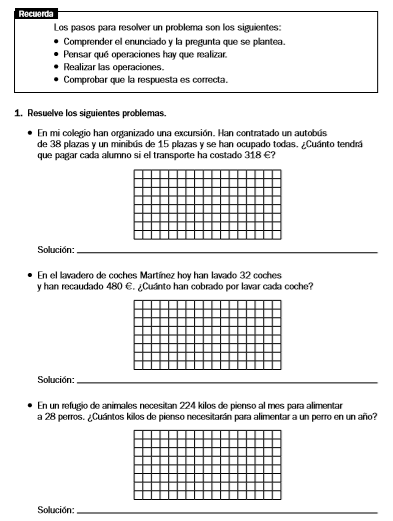 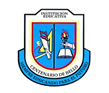 INSTITUCIÓN EDUCATIVA CENTENARIO DE BELLO 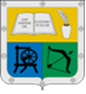 GUIA UNIDAD DIDACTICADATOS GENERALESDATOS GENERALESDATOS GENERALESDATOS GENERALESTítulo: Sistemas de numeración Solución de problemasDocentes Responsables:Rubén Darío ForondaMonly Catherne Torres JaramilloDocentes Responsables:Rubén Darío ForondaMonly Catherne Torres JaramilloDocentes Responsables:Rubén Darío ForondaMonly Catherne Torres JaramilloTema: Sistemas de numeración Solución de problemasDocentes Responsables:Rubén Darío ForondaMonly Catherne Torres JaramilloDocentes Responsables:Rubén Darío ForondaMonly Catherne Torres JaramilloDocentes Responsables:Rubén Darío ForondaMonly Catherne Torres JaramilloAsignaturas: MatemáticasPeríodo:      1                 Semanas: Semanas 9 y 10Período:      1                 Semanas: Semanas 9 y 10Período:      1                 Semanas: Semanas 9 y 10Grado: 6°Tiempo de desarrolloTiempo de desarrolloTiempo de desarrolloDescripción: ¿Qué es un sistema de numeración y cómo se forma? ¿Para qué se utilizan las operaciones que se pueden establecer en un sistema de numeración?Descripción: ¿Qué es un sistema de numeración y cómo se forma? ¿Para qué se utilizan las operaciones que se pueden establecer en un sistema de numeración?Descripción: ¿Qué es un sistema de numeración y cómo se forma? ¿Para qué se utilizan las operaciones que se pueden establecer en un sistema de numeración?Descripción: ¿Qué es un sistema de numeración y cómo se forma? ¿Para qué se utilizan las operaciones que se pueden establecer en un sistema de numeración?ESTÁNDARES, COMPETENCIAS E INDICADORES ESTÁNDARES, COMPETENCIAS E INDICADORES ESTÁNDARES, COMPETENCIAS E INDICADORES ESTÁNDARES, COMPETENCIAS E INDICADORES Estándares:Resuelvo y formulo problemas utilizando propiedades básicas de la teoría de números, como las de la igualdad, las de las distintas formas de la desigualdad y las de la adición, sustracción, multiplicación, división y potenciación.Justifico procedimientos aritméticos utilizando las relaciones y propiedades de las operaciones. Formulo y resuelvo problemas en situaciones aditivas y multiplicativas, en diferentes contextos y dominios numéricos.Justifico la elección de métodos e instrumentos de cálculo en la resolución de problemas.Estándares:Resuelvo y formulo problemas utilizando propiedades básicas de la teoría de números, como las de la igualdad, las de las distintas formas de la desigualdad y las de la adición, sustracción, multiplicación, división y potenciación.Justifico procedimientos aritméticos utilizando las relaciones y propiedades de las operaciones. Formulo y resuelvo problemas en situaciones aditivas y multiplicativas, en diferentes contextos y dominios numéricos.Justifico la elección de métodos e instrumentos de cálculo en la resolución de problemas.Estándares:Resuelvo y formulo problemas utilizando propiedades básicas de la teoría de números, como las de la igualdad, las de las distintas formas de la desigualdad y las de la adición, sustracción, multiplicación, división y potenciación.Justifico procedimientos aritméticos utilizando las relaciones y propiedades de las operaciones. Formulo y resuelvo problemas en situaciones aditivas y multiplicativas, en diferentes contextos y dominios numéricos.Justifico la elección de métodos e instrumentos de cálculo en la resolución de problemas.Estándares:Resuelvo y formulo problemas utilizando propiedades básicas de la teoría de números, como las de la igualdad, las de las distintas formas de la desigualdad y las de la adición, sustracción, multiplicación, división y potenciación.Justifico procedimientos aritméticos utilizando las relaciones y propiedades de las operaciones. Formulo y resuelvo problemas en situaciones aditivas y multiplicativas, en diferentes contextos y dominios numéricos.Justifico la elección de métodos e instrumentos de cálculo en la resolución de problemas.Competencias:Formular y resolver problemasModelar procesos y fenómenos de la realidad Comunicar, razonar y formular Comparar y ejercitar procedimientos y algoritmos.Indicadores de logro:Resuelvo problemas utilizando operaciones con números naturales y la teoría de los númerosIndicadores de logro:Resuelvo problemas utilizando operaciones con números naturales y la teoría de los númerosIndicadores de logro:Resuelvo problemas utilizando operaciones con números naturales y la teoría de los númerosRECURSOSRECURSOSRECURSOSRECURSOSRecursos: Videos YouTube    Páginas Web    Talleres Recursos: Videos YouTube    Páginas Web    Talleres Recursos: Videos YouTube    Páginas Web    Talleres Recursos: Videos YouTube    Páginas Web    Talleres METODOLOGÍAMETODOLOGÍAMETODOLOGÍAMETODOLOGÍAConducta De Entrada:Para recordar los temas trabajados en clase observar los siguientes videos para aclarar dudas.Sistema de numeración y cambio de bases:https://www.youtube.com/watch?v=Nt8LPPTj-oEhttps://www.youtube.com/watch?v=zrKralkYMyIhttps://www.youtube.com/watch?v=dxe4EX_bU5MSolución de problemas:https://www.youtube.com/watch?v=65aMer3hCIAConducta De Entrada:Para recordar los temas trabajados en clase observar los siguientes videos para aclarar dudas.Sistema de numeración y cambio de bases:https://www.youtube.com/watch?v=Nt8LPPTj-oEhttps://www.youtube.com/watch?v=zrKralkYMyIhttps://www.youtube.com/watch?v=dxe4EX_bU5MSolución de problemas:https://www.youtube.com/watch?v=65aMer3hCIAConducta De Entrada:Para recordar los temas trabajados en clase observar los siguientes videos para aclarar dudas.Sistema de numeración y cambio de bases:https://www.youtube.com/watch?v=Nt8LPPTj-oEhttps://www.youtube.com/watch?v=zrKralkYMyIhttps://www.youtube.com/watch?v=dxe4EX_bU5MSolución de problemas:https://www.youtube.com/watch?v=65aMer3hCIAConducta De Entrada:Para recordar los temas trabajados en clase observar los siguientes videos para aclarar dudas.Sistema de numeración y cambio de bases:https://www.youtube.com/watch?v=Nt8LPPTj-oEhttps://www.youtube.com/watch?v=zrKralkYMyIhttps://www.youtube.com/watch?v=dxe4EX_bU5MSolución de problemas:https://www.youtube.com/watch?v=65aMer3hCIADesarrollo De la temática de sistema de numeración y las bases, ya fue consignado en el cuaderno, por tanto los videos sirven de repaso para realizar los actividades que se van a proponer.Para la temática de la solución de problemas, de acuerdo al video, en tu cuaderno, escribe los pasos que debes tener en cuenta para resolver un problema matemático. Desarrollo De la temática de sistema de numeración y las bases, ya fue consignado en el cuaderno, por tanto los videos sirven de repaso para realizar los actividades que se van a proponer.Para la temática de la solución de problemas, de acuerdo al video, en tu cuaderno, escribe los pasos que debes tener en cuenta para resolver un problema matemático. Desarrollo De la temática de sistema de numeración y las bases, ya fue consignado en el cuaderno, por tanto los videos sirven de repaso para realizar los actividades que se van a proponer.Para la temática de la solución de problemas, de acuerdo al video, en tu cuaderno, escribe los pasos que debes tener en cuenta para resolver un problema matemático. Desarrollo De la temática de sistema de numeración y las bases, ya fue consignado en el cuaderno, por tanto los videos sirven de repaso para realizar los actividades que se van a proponer.Para la temática de la solución de problemas, de acuerdo al video, en tu cuaderno, escribe los pasos que debes tener en cuenta para resolver un problema matemático. ProfundizaciónSistema de numeraciónUn sistema de numeración es un conjunto de símbolos y reglas de generación que permiten construir todos los números válidos. Un sistema de numeración puede representarse como: oEstas reglas son diferentes, para cada sistema de numeración considerado, pero una regla común a todos es que para construir números válidos en un sistema de numeración determinado sólo se pueden utilizar los símbolos permitidos en ese sistema.Para indicar en qué sistema de numeración se representa una cantidad se añade como subíndice a la derecha el número de símbolos que se pueden representar en dicho sistema.(Recuperado de wikipedia)Descomposición polinómicaLas potencias de base 10 nos sirven también para escribir la descomposición de un número:730.650 = 700.000 + 30.000 + 600 + 50 también lo podemos expresar en forma "polinómica"730.650 = 7 x  + 3 x  + 6 x  + 5 x 10 (Recuperado de http://www.bartolomecossio.com/MATEMATICAS/descomposicin_polinmica.html)Pasar de basesEl sistema numérico que utilizamos actualmente en todos los países es el Sistema de Numeración Decimal . Está formado por diez símbolos llamados dígitos: 0, 1, 2, 3, 4, 5, 6, 7, 8 y 9 . Con estos dígitos, que se pueden combinar,  se representan todos los números, los cuales sirven para contar y ordenar.Dicho número significa o representa 1 millar (1.000), más 9 centenas (900), más 9 decenas (90), más 8 unidades (8).En este punto, para aclarar los conceptos,  es conveniente recordar las siguientes definiciones:Sistema Numérico: Se llama sistema numérico al conjunto ordenado de símbolos o dígitos y a las reglas con que se combinan para representar cantidades numéricas.Existen diferentes sistemas numéricos, cada uno de ellos se identifica por su base .Dígito: Un dígito en un sistema numérico es un símbolo que no es combinación de otros y que representa un entero positivo.Base de un sistema numérico: La base de un sistema numérico es el número de dígitos diferentes usados en ese sistema.A continuación se ejemplifican estas definiciones con los sistemas numéricos más comúnmente usados que son:Decimal , utiliza 10 símbolos (dígitos):  0, 1, 2, 3, 4, 5, 6, 7, 8, 9Binario , utiliza 2 símbolos (dígitos): 0, 1Octal , utiliza 8 símbolos (dígitos):  0, 1, 2, 3, 4, 5, 6, 7Hexadecimal , utiliza 16 símbolos (dígitos): 0, 1, 2, 3, 4, 5, 6, 7, 8, 9, A, B, C, D, E, FU otros con cualquier base:Terciario (Base 3), utiliza 3 símbolos (dígitos): 0, 1, 2Cuaternario (Base 4), utiliza 4 símbolos (dígitos): 0, 1, 2, 3Conversión entre sistemas con distinta base numéricaSiempre es posible convertir o transformar los números desde un sistema a otro.(Recuperado en: https://www.profesorenlinea.cl/matematica/Numeros_Bases_Numericas.html)Para pasar de base 10 a otra base, se hace uso de la división y de los residuos que se observen en la división. Observa el ejemplo:Para pasar de cualquier base a base 10, se realiza con base a la descomposición polinómica. Observa el ejemplo:(Recuperado de https://www.matesfacil.com/ESO/sistemas-numeracion/base-octal/sistema-numeracion-octal-base-ocho-ejemplos-teoria-propiedades-cambio-base-decimal-ejercicios-resueltos.html)Solución de problemasEstrategias para resolver problemas de matemáticasBusca semejanzas con otros problemas. ...Reduce lo complicado por algo más simple. ...Considera casos particulares. ...Haz un dibujo o esquema. ...Estudia todos los casos posibles. ...Elige una buena notación. ...Ensayo y error. ...Trabaja hacia atrás.ProfundizaciónSistema de numeraciónUn sistema de numeración es un conjunto de símbolos y reglas de generación que permiten construir todos los números válidos. Un sistema de numeración puede representarse como: oEstas reglas son diferentes, para cada sistema de numeración considerado, pero una regla común a todos es que para construir números válidos en un sistema de numeración determinado sólo se pueden utilizar los símbolos permitidos en ese sistema.Para indicar en qué sistema de numeración se representa una cantidad se añade como subíndice a la derecha el número de símbolos que se pueden representar en dicho sistema.(Recuperado de wikipedia)Descomposición polinómicaLas potencias de base 10 nos sirven también para escribir la descomposición de un número:730.650 = 700.000 + 30.000 + 600 + 50 también lo podemos expresar en forma "polinómica"730.650 = 7 x  + 3 x  + 6 x  + 5 x 10 (Recuperado de http://www.bartolomecossio.com/MATEMATICAS/descomposicin_polinmica.html)Pasar de basesEl sistema numérico que utilizamos actualmente en todos los países es el Sistema de Numeración Decimal . Está formado por diez símbolos llamados dígitos: 0, 1, 2, 3, 4, 5, 6, 7, 8 y 9 . Con estos dígitos, que se pueden combinar,  se representan todos los números, los cuales sirven para contar y ordenar.Dicho número significa o representa 1 millar (1.000), más 9 centenas (900), más 9 decenas (90), más 8 unidades (8).En este punto, para aclarar los conceptos,  es conveniente recordar las siguientes definiciones:Sistema Numérico: Se llama sistema numérico al conjunto ordenado de símbolos o dígitos y a las reglas con que se combinan para representar cantidades numéricas.Existen diferentes sistemas numéricos, cada uno de ellos se identifica por su base .Dígito: Un dígito en un sistema numérico es un símbolo que no es combinación de otros y que representa un entero positivo.Base de un sistema numérico: La base de un sistema numérico es el número de dígitos diferentes usados en ese sistema.A continuación se ejemplifican estas definiciones con los sistemas numéricos más comúnmente usados que son:Decimal , utiliza 10 símbolos (dígitos):  0, 1, 2, 3, 4, 5, 6, 7, 8, 9Binario , utiliza 2 símbolos (dígitos): 0, 1Octal , utiliza 8 símbolos (dígitos):  0, 1, 2, 3, 4, 5, 6, 7Hexadecimal , utiliza 16 símbolos (dígitos): 0, 1, 2, 3, 4, 5, 6, 7, 8, 9, A, B, C, D, E, FU otros con cualquier base:Terciario (Base 3), utiliza 3 símbolos (dígitos): 0, 1, 2Cuaternario (Base 4), utiliza 4 símbolos (dígitos): 0, 1, 2, 3Conversión entre sistemas con distinta base numéricaSiempre es posible convertir o transformar los números desde un sistema a otro.(Recuperado en: https://www.profesorenlinea.cl/matematica/Numeros_Bases_Numericas.html)Para pasar de base 10 a otra base, se hace uso de la división y de los residuos que se observen en la división. Observa el ejemplo:Para pasar de cualquier base a base 10, se realiza con base a la descomposición polinómica. Observa el ejemplo:(Recuperado de https://www.matesfacil.com/ESO/sistemas-numeracion/base-octal/sistema-numeracion-octal-base-ocho-ejemplos-teoria-propiedades-cambio-base-decimal-ejercicios-resueltos.html)Solución de problemasEstrategias para resolver problemas de matemáticasBusca semejanzas con otros problemas. ...Reduce lo complicado por algo más simple. ...Considera casos particulares. ...Haz un dibujo o esquema. ...Estudia todos los casos posibles. ...Elige una buena notación. ...Ensayo y error. ...Trabaja hacia atrás.ProfundizaciónSistema de numeraciónUn sistema de numeración es un conjunto de símbolos y reglas de generación que permiten construir todos los números válidos. Un sistema de numeración puede representarse como: oEstas reglas son diferentes, para cada sistema de numeración considerado, pero una regla común a todos es que para construir números válidos en un sistema de numeración determinado sólo se pueden utilizar los símbolos permitidos en ese sistema.Para indicar en qué sistema de numeración se representa una cantidad se añade como subíndice a la derecha el número de símbolos que se pueden representar en dicho sistema.(Recuperado de wikipedia)Descomposición polinómicaLas potencias de base 10 nos sirven también para escribir la descomposición de un número:730.650 = 700.000 + 30.000 + 600 + 50 también lo podemos expresar en forma "polinómica"730.650 = 7 x  + 3 x  + 6 x  + 5 x 10 (Recuperado de http://www.bartolomecossio.com/MATEMATICAS/descomposicin_polinmica.html)Pasar de basesEl sistema numérico que utilizamos actualmente en todos los países es el Sistema de Numeración Decimal . Está formado por diez símbolos llamados dígitos: 0, 1, 2, 3, 4, 5, 6, 7, 8 y 9 . Con estos dígitos, que se pueden combinar,  se representan todos los números, los cuales sirven para contar y ordenar.Dicho número significa o representa 1 millar (1.000), más 9 centenas (900), más 9 decenas (90), más 8 unidades (8).En este punto, para aclarar los conceptos,  es conveniente recordar las siguientes definiciones:Sistema Numérico: Se llama sistema numérico al conjunto ordenado de símbolos o dígitos y a las reglas con que se combinan para representar cantidades numéricas.Existen diferentes sistemas numéricos, cada uno de ellos se identifica por su base .Dígito: Un dígito en un sistema numérico es un símbolo que no es combinación de otros y que representa un entero positivo.Base de un sistema numérico: La base de un sistema numérico es el número de dígitos diferentes usados en ese sistema.A continuación se ejemplifican estas definiciones con los sistemas numéricos más comúnmente usados que son:Decimal , utiliza 10 símbolos (dígitos):  0, 1, 2, 3, 4, 5, 6, 7, 8, 9Binario , utiliza 2 símbolos (dígitos): 0, 1Octal , utiliza 8 símbolos (dígitos):  0, 1, 2, 3, 4, 5, 6, 7Hexadecimal , utiliza 16 símbolos (dígitos): 0, 1, 2, 3, 4, 5, 6, 7, 8, 9, A, B, C, D, E, FU otros con cualquier base:Terciario (Base 3), utiliza 3 símbolos (dígitos): 0, 1, 2Cuaternario (Base 4), utiliza 4 símbolos (dígitos): 0, 1, 2, 3Conversión entre sistemas con distinta base numéricaSiempre es posible convertir o transformar los números desde un sistema a otro.(Recuperado en: https://www.profesorenlinea.cl/matematica/Numeros_Bases_Numericas.html)Para pasar de base 10 a otra base, se hace uso de la división y de los residuos que se observen en la división. Observa el ejemplo:Para pasar de cualquier base a base 10, se realiza con base a la descomposición polinómica. Observa el ejemplo:(Recuperado de https://www.matesfacil.com/ESO/sistemas-numeracion/base-octal/sistema-numeracion-octal-base-ocho-ejemplos-teoria-propiedades-cambio-base-decimal-ejercicios-resueltos.html)Solución de problemasEstrategias para resolver problemas de matemáticasBusca semejanzas con otros problemas. ...Reduce lo complicado por algo más simple. ...Considera casos particulares. ...Haz un dibujo o esquema. ...Estudia todos los casos posibles. ...Elige una buena notación. ...Ensayo y error. ...Trabaja hacia atrás.ProfundizaciónSistema de numeraciónUn sistema de numeración es un conjunto de símbolos y reglas de generación que permiten construir todos los números válidos. Un sistema de numeración puede representarse como: oEstas reglas son diferentes, para cada sistema de numeración considerado, pero una regla común a todos es que para construir números válidos en un sistema de numeración determinado sólo se pueden utilizar los símbolos permitidos en ese sistema.Para indicar en qué sistema de numeración se representa una cantidad se añade como subíndice a la derecha el número de símbolos que se pueden representar en dicho sistema.(Recuperado de wikipedia)Descomposición polinómicaLas potencias de base 10 nos sirven también para escribir la descomposición de un número:730.650 = 700.000 + 30.000 + 600 + 50 también lo podemos expresar en forma "polinómica"730.650 = 7 x  + 3 x  + 6 x  + 5 x 10 (Recuperado de http://www.bartolomecossio.com/MATEMATICAS/descomposicin_polinmica.html)Pasar de basesEl sistema numérico que utilizamos actualmente en todos los países es el Sistema de Numeración Decimal . Está formado por diez símbolos llamados dígitos: 0, 1, 2, 3, 4, 5, 6, 7, 8 y 9 . Con estos dígitos, que se pueden combinar,  se representan todos los números, los cuales sirven para contar y ordenar.Dicho número significa o representa 1 millar (1.000), más 9 centenas (900), más 9 decenas (90), más 8 unidades (8).En este punto, para aclarar los conceptos,  es conveniente recordar las siguientes definiciones:Sistema Numérico: Se llama sistema numérico al conjunto ordenado de símbolos o dígitos y a las reglas con que se combinan para representar cantidades numéricas.Existen diferentes sistemas numéricos, cada uno de ellos se identifica por su base .Dígito: Un dígito en un sistema numérico es un símbolo que no es combinación de otros y que representa un entero positivo.Base de un sistema numérico: La base de un sistema numérico es el número de dígitos diferentes usados en ese sistema.A continuación se ejemplifican estas definiciones con los sistemas numéricos más comúnmente usados que son:Decimal , utiliza 10 símbolos (dígitos):  0, 1, 2, 3, 4, 5, 6, 7, 8, 9Binario , utiliza 2 símbolos (dígitos): 0, 1Octal , utiliza 8 símbolos (dígitos):  0, 1, 2, 3, 4, 5, 6, 7Hexadecimal , utiliza 16 símbolos (dígitos): 0, 1, 2, 3, 4, 5, 6, 7, 8, 9, A, B, C, D, E, FU otros con cualquier base:Terciario (Base 3), utiliza 3 símbolos (dígitos): 0, 1, 2Cuaternario (Base 4), utiliza 4 símbolos (dígitos): 0, 1, 2, 3Conversión entre sistemas con distinta base numéricaSiempre es posible convertir o transformar los números desde un sistema a otro.(Recuperado en: https://www.profesorenlinea.cl/matematica/Numeros_Bases_Numericas.html)Para pasar de base 10 a otra base, se hace uso de la división y de los residuos que se observen en la división. Observa el ejemplo:Para pasar de cualquier base a base 10, se realiza con base a la descomposición polinómica. Observa el ejemplo:(Recuperado de https://www.matesfacil.com/ESO/sistemas-numeracion/base-octal/sistema-numeracion-octal-base-ocho-ejemplos-teoria-propiedades-cambio-base-decimal-ejercicios-resueltos.html)Solución de problemasEstrategias para resolver problemas de matemáticasBusca semejanzas con otros problemas. ...Reduce lo complicado por algo más simple. ...Considera casos particulares. ...Haz un dibujo o esquema. ...Estudia todos los casos posibles. ...Elige una buena notación. ...Ensayo y error. ...Trabaja hacia atrás.Actividad PrácticaActividad 1: Repasar a través de los videos y la teoría propuesta los temas trabajados en clase, sobre todo lo referente al sistema de numeración, cambio de bases y la descomposición polinómica para realizar el taller 1 anexo. En este taller se reforzará los temas vistos en los meses anteriores. Actividad 2: De acuerdo al video, escribe los pasos que debes tener en cuenta para resolver un problema matemático; también puedes basarte de lo escrito en la profundización. No olvides, “debes consignarlo en el cuaderno”Luego de consignar la temática solucionar el taller 2 que esta anexo. Actividad PrácticaActividad 1: Repasar a través de los videos y la teoría propuesta los temas trabajados en clase, sobre todo lo referente al sistema de numeración, cambio de bases y la descomposición polinómica para realizar el taller 1 anexo. En este taller se reforzará los temas vistos en los meses anteriores. Actividad 2: De acuerdo al video, escribe los pasos que debes tener en cuenta para resolver un problema matemático; también puedes basarte de lo escrito en la profundización. No olvides, “debes consignarlo en el cuaderno”Luego de consignar la temática solucionar el taller 2 que esta anexo. Actividad PrácticaActividad 1: Repasar a través de los videos y la teoría propuesta los temas trabajados en clase, sobre todo lo referente al sistema de numeración, cambio de bases y la descomposición polinómica para realizar el taller 1 anexo. En este taller se reforzará los temas vistos en los meses anteriores. Actividad 2: De acuerdo al video, escribe los pasos que debes tener en cuenta para resolver un problema matemático; también puedes basarte de lo escrito en la profundización. No olvides, “debes consignarlo en el cuaderno”Luego de consignar la temática solucionar el taller 2 que esta anexo. Actividad PrácticaActividad 1: Repasar a través de los videos y la teoría propuesta los temas trabajados en clase, sobre todo lo referente al sistema de numeración, cambio de bases y la descomposición polinómica para realizar el taller 1 anexo. En este taller se reforzará los temas vistos en los meses anteriores. Actividad 2: De acuerdo al video, escribe los pasos que debes tener en cuenta para resolver un problema matemático; también puedes basarte de lo escrito en la profundización. No olvides, “debes consignarlo en el cuaderno”Luego de consignar la temática solucionar el taller 2 que esta anexo. EvaluaciónSe evaluará las actividades propuestas, tanto la consignación del cuaderno, como la solución de los talleres 1 y 2. Se evaluará las actividades propuestas, tanto la consignación del cuaderno, como la solución de los talleres 1 y 2. Se evaluará las actividades propuestas, tanto la consignación del cuaderno, como la solución de los talleres 1 y 2. CIBERGRAFÍACIBERGRAFÍACIBERGRAFÍACIBERGRAFÍASistema de numeración y cambio de bases:https://www.youtube.com/watch?v=Nt8LPPTj-oEhttps://www.youtube.com/watch?v=zrKralkYMyIhttps://www.youtube.com/watch?v=dxe4EX_bU5Mhttps://www.matesfacil.com/ESO/sistemas-numeracion/base-octal/sistema-numeracion-octal-base-ocho-ejemplos-teoria-propiedades-cambio-base-decimal-ejercicios-resueltos.htmlde http://www.bartolomecossio.com/MATEMATICAS/descomposicin_polinmica.htmlWikipediaSolución de problemas:https://www.youtube.com/watch?v=65aMer3hCIASistema de numeración y cambio de bases:https://www.youtube.com/watch?v=Nt8LPPTj-oEhttps://www.youtube.com/watch?v=zrKralkYMyIhttps://www.youtube.com/watch?v=dxe4EX_bU5Mhttps://www.matesfacil.com/ESO/sistemas-numeracion/base-octal/sistema-numeracion-octal-base-ocho-ejemplos-teoria-propiedades-cambio-base-decimal-ejercicios-resueltos.htmlde http://www.bartolomecossio.com/MATEMATICAS/descomposicin_polinmica.htmlWikipediaSolución de problemas:https://www.youtube.com/watch?v=65aMer3hCIASistema de numeración y cambio de bases:https://www.youtube.com/watch?v=Nt8LPPTj-oEhttps://www.youtube.com/watch?v=zrKralkYMyIhttps://www.youtube.com/watch?v=dxe4EX_bU5Mhttps://www.matesfacil.com/ESO/sistemas-numeracion/base-octal/sistema-numeracion-octal-base-ocho-ejemplos-teoria-propiedades-cambio-base-decimal-ejercicios-resueltos.htmlde http://www.bartolomecossio.com/MATEMATICAS/descomposicin_polinmica.htmlWikipediaSolución de problemas:https://www.youtube.com/watch?v=65aMer3hCIASistema de numeración y cambio de bases:https://www.youtube.com/watch?v=Nt8LPPTj-oEhttps://www.youtube.com/watch?v=zrKralkYMyIhttps://www.youtube.com/watch?v=dxe4EX_bU5Mhttps://www.matesfacil.com/ESO/sistemas-numeracion/base-octal/sistema-numeracion-octal-base-ocho-ejemplos-teoria-propiedades-cambio-base-decimal-ejercicios-resueltos.htmlde http://www.bartolomecossio.com/MATEMATICAS/descomposicin_polinmica.htmlWikipediaSolución de problemas:https://www.youtube.com/watch?v=65aMer3hCIARÚBRICA DE EVALUACIÓNRÚBRICA DE EVALUACIÓNRÚBRICA DE EVALUACIÓNRÚBRICA DE EVALUACIÓNCRITERIOCRITERIOCUMPLE S/NOBSERVACIONES1. Entrega oportuna1. Entrega oportuna2. Trabajo completo2. Trabajo completo3. Orden del trabajo3. Orden del trabajo4. Trabajo original (no es copiado de otro compañero o de internet sin ser referenciado)4. Trabajo original (no es copiado de otro compañero o de internet sin ser referenciado)5. Respuestas correctas5. Respuestas correctas6.Consignación en el cuaderno de la temática6.Consignación en el cuaderno de la temática